                                         The Lee’s Summit Rotary Club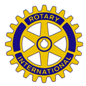 2016 Service Above SelfThe Service Above Self Award is given by our club to a non-Rotarian who has distinguished himself or herself in the area of community service.  This individual should be one who has made a significant contribution to our community by modeling and promoting the spirit of service.  Nominating Rotarian:  ________________________________________________Candidate’s Name:  __________________________________________________Address:  ___________________________________________________________Home/Work Phones:  _________________________________________________To nominate a deserving person for this award, please describe in a short summary why this candidate should receive the award.  Please feel free attach a resume or other relevant material.Return this form by the May 12, 2016 Rotary meeting.  Nominations will not be accepted after that date. The award will be bestowed on June 9, 2016 at the Lee’s Summit Rotary Club Meeting.  Mail this form to Sharlette John, C/O ReeceNichols, 1153 NE Rice Road, Lee’s Summit, MO 64086, fax to 816-622-3493, or scan/email to sjohn@reecenichols.com.  Signature of Nominating Rotarian:  _________________________________________________